“Modulo 2 – Offerta tecnica”(da inserire nella busta contrassegnata con “BUSTA B – offerta tecnica”)Comune di Montelabbate Settore TecnicoVia Roma 261025 Montelabbate PUOGGETTO: AVVISO DI SELEZIONE PUBBLICA PER L’AFFIDAMENTO IN CONCESSIONE DI UN’AREA PER SERVIZI LOGISTICI SITA IN CHIUSA DI GINESTRETO, VIA DELL’ECONOMIAIl/la sottoscritto/a                                                   nato/a a                                  il            residente nel  Comune  di                                          Provincia di        in via/piazza n.         nella  sua  qualità  di                                                             / legale rappresentante della ditta codice fiscale/partita   I.V.A.                                         con   sede   legale   in via                              n.telefono                                      indirizzo e-mail PEC            preso atto dell’avviso di selezione pubblica in intitolazione, predisposto dal Comune di Montelabbate, si dichiara obbligato/a ad effettuare la manutenzione dell’area in parola sin dalla data di sottoscrizione dell’atto di concessione nonché la realizzazione e gestione dell’area per servizi logistici secondo quanto indicato nella prodotta proposta tecnica redatta in ___ facciate in formato A4/A3 (e quindi in n. ____ fogli in formato A4/A3) dal quale  si rileva:PARTE 1 - Esperienza gestionale:La presentazione del soggetto proponente e del gruppo di lavoro, con l’indicazione delle eventuali attività già svolte nello stesso campo (curriculum);Piano economico-finanziario previsionale comprensivo delle principali voci di costo e ricavo di gestione;PARTE 2 - Progetto:Relazione generale tecnico-descrittiva delle opere e degli interventi proposti;Elaborati grafici di progetto in scala adeguata relativi all’intervento, alle opere di sistemazione esterna ed alle opere di urbanizzazione necessarie;Cronoprogramma delle singole fasi realizzative, dalla redazione dei progetti alla messa in esercizio della struttura;PARTE 3 – Proposta di gestione:Gli obiettivi e le finalità del progetto;L’indicazione delle risorse umane che saranno impiegate per la realizzazione del progetto gestionale e dei relativi ruoli e responsabilità;PARTE 4 – Proposta di valorizzazione e/o miglioria:Indicazione dei finanziamenti propri, provenienti da terzi, per la gestione del progetto e per i lavori di realizzazione/valorizzazione/manutenzione proposti.Luogo e dataFirma del soggetto partecipante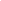 